reachingaprisoner.com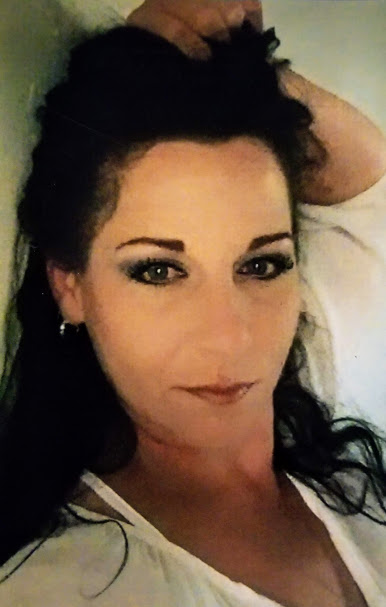 HI! My name is Jerri Lea Simpson, but I go by Lea (pronounced “LEE”. I have long brown hair and sky-blue eyes. I am in this facility for a monetary crime. Nothing violent or drug related. I am originally from Texas, but I love to travel, and I plan on relocating. I love to see new places and I’ve never met a stranger! I also get along with everyone and thankfully I am versatile. I’m laughing most of the time and like being funny. I am educated and love to read. My passion is for animals, dog’s in particular. I have been single for a very long time. I feel “terminally” single. LOLI would like to meet a special person that has an extraordinary sense of humor, is caring and compassionate. I would love to meet new friends through this site as well. I am passionate and fearless, and I want to meet someone who possesses the same qualities I have. I know I’m in prison and it will be someone very special, who does not judge others, to write to someone in my position. I hope that someone is you.If I sound like someone you would like to get to know, then please write me at the address provided. You can also log on to jpay.com and set up an email account. Emails are faster and less expensive than a stamp. I can respond back to you via email twice a day on the Kiosk in my dorm. I hope to hear from you soon.Thanks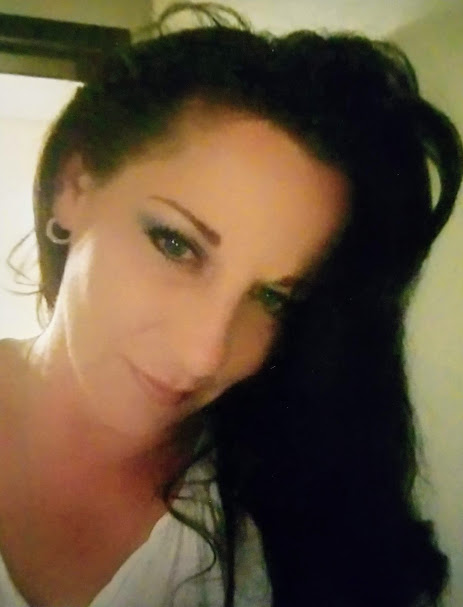 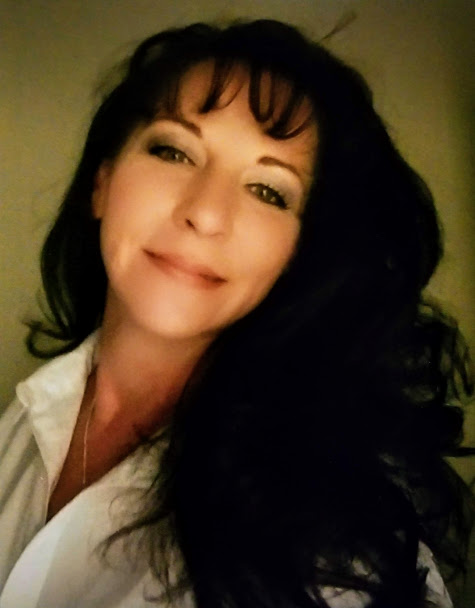 